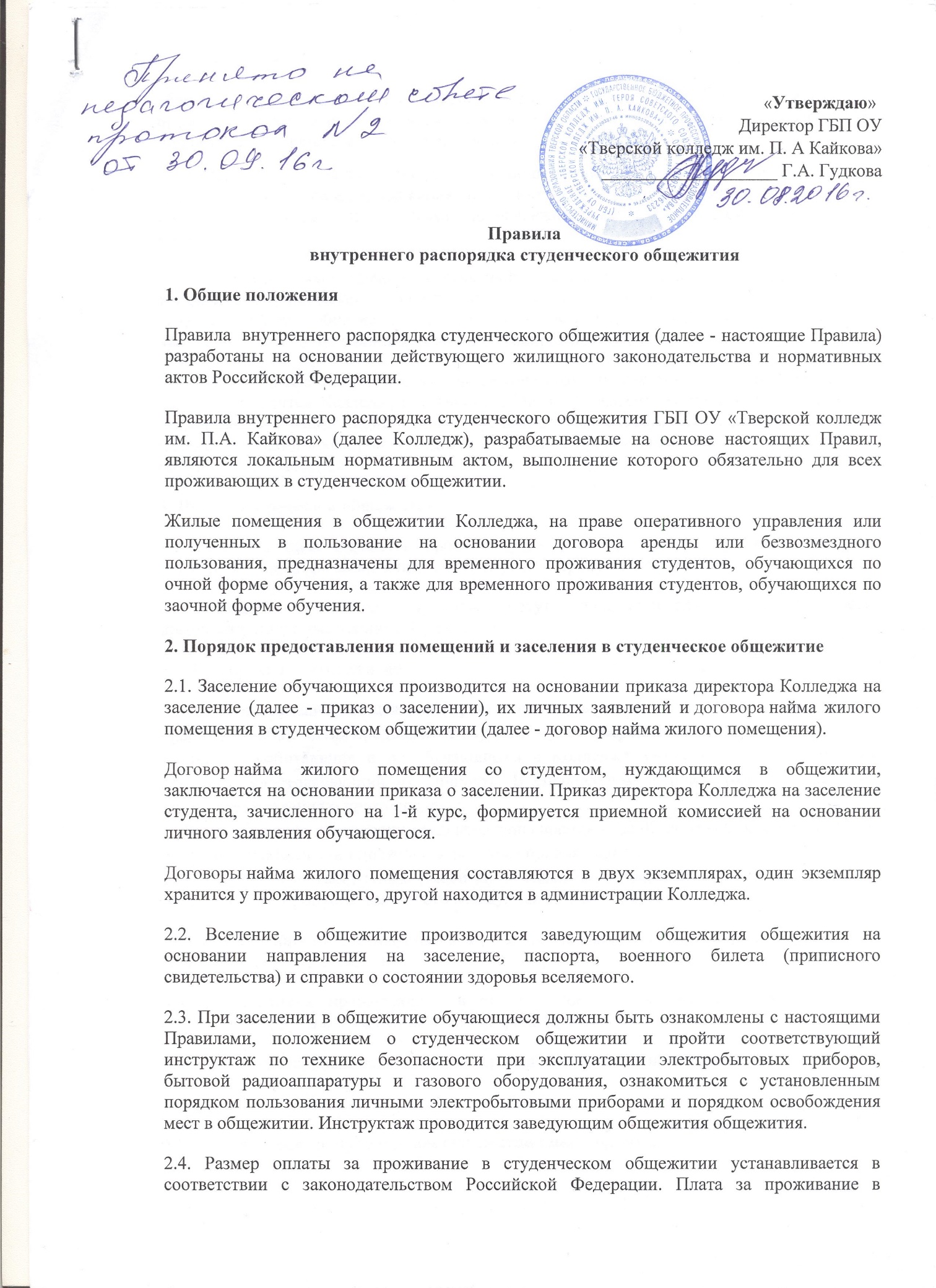 общежитии производится на основании сметы, утверждённой директором колледжа не позднее 10-го числа текущего месяца (смета прилагается). Дети-сироты, находящиеся на полном гос. обеспечении проживают в общежитии бесплатно.2.5. Плата за проживание в студенческом общежитии взимается с обучающихся за все время их проживания и период каникул; при выезде обучающихся в каникулярный период плата за пользование постельными принадлежностями и дополнительные услуги не взимается.2.6. В случае расторжения договора найма жилого помещения проживающий в трехдневный срок обязан освободить занимаемое место (жилое помещение) в общежитии, сдав заведующему общежитием по обходному листу данное место (жилое помещение) в чистом виде и весь полученный инвентарь в исправном состоянии.2.7. Обучающиеся, находящиеся в академическом отпуске по состоянию здоровья, в котором находится Колледж, обязаны освободить занимаемые в общежитиях места или предоставить справку медицинского учреждения соответствующего населенного пункта (города, поселка), в котором находится Колледж, о прохождении ими стационарного или амбулаторного лечения.3. Порядок прохода в общежитие3.1. Проживающим выдаются пропуска установленного образца на право входа в общежитие. Категорически запрещается передача пропуска другим лицам.За передачу пропуска студенты несут дисциплинарную ответственность, предусмотренную настоящими Правилами.3.2. При проходе в общежитие:- лица, проживающие в общежитии, предъявляют пропуск;- работники общежития предъявляют служебное удостоверение;- лица, не работающие и не обучающиеся в Колледже, оставляют на посту охраны документ, удостоверяющий их личность. В специальном журнале охрана общежития записывает сведения о приглашенных.- вход и выход из общежития студентов запрещается с 22.00 до 06.00. С 23.00 до 07.00 часов утра в общежитии должна соблюдаться полная тишина.3.3. Вынос крупногабаритных вещей из общежития разрешается только при наличии материального пропуска, выданного заведующим общежитием. 3.4. Ответственность за своевременный уход приглашенных и соблюдение ими настоящих Правил несет приглашающий.3.5. Родственники проживающих в студенческом общежитии могут находиться в общежитии во время, отведенное администрацией общежития.3.6. Лицам, выселенным из общежития, проход в общежитие не допускается.4. Права проживающих в студенческом общежитии4.1. Проживающие в студенческом общежитии имеют право:- проживать в закрепленной за ними жилой комнате весь срок обучения при условии выполнения условий настоящих Правил и договора найма жилого помещения;- пользоваться помещениями для самостоятельных занятий и помещениями культурно-бытового назначения, оборудованием, инвентарем общежития;- обращаться к администрации общежития с просьбами о своевременном ремонте, замене оборудования и инвентаря, вышедшего из строя не по их вине;- участвовать в формировании студенческого совета общежития и быть избранным в его состав;- участвовать через студсовет общежития в решении вопросов совершенствования жилищно-бытовых условий, организации воспитательной работы и досуга;- пользоваться бытовой техникой с соблюдением правил техники безопасности и правил пожарной безопасности.5. Обязанности проживающих в студенческом общежитии5.1. Проживающие в студенческом общежитии обязаны:- выполнять условия заключенного с администрацией колледжа договора найма жилого помещения;- в установленном порядке и сроки предоставлять документы для регистрации по месту пребывания, а также для постановки на воинский учет;- принимать посетителей в отведенное администрацией общежития время;- своевременно вносить плату в установленных размерах за проживание в общежитии, пользование постельными принадлежностями и за все виды предоставляемых дополнительных платных услуг;- во время пользования помещениями для самостоятельных занятий и помещениями культурно-бытового назначения соблюдать тишину и не создавать препятствий другим проживающим в пользовании указанными помещениями;- строго соблюдать настоящие Правила, правила техники безопасности и правила пожарной безопасности;- строго соблюдать инструкции по пользованию бытовыми электроприборами;- бережно относиться к помещениям, оборудованию и инвентарю;- экономно расходовать электроэнергию, газ и воду;- соблюдать чистоту и порядок в жилых помещениях и местах общего пользования; производить уборку в своих жилых комнатах ежедневно, а на кухне - по установленному графику дежурств;- возмещать причиненный материальный ущерб в соответствии с действующим законодательством и договором найма жилого помещения;- по требованию администрации общежития предъявлять документ, удостоверяющий личность, предоставляющий право находиться в общежитии;- обеспечить возможность осмотра жилой комнаты администрацией общежития с целью контроля за соблюдением настоящих Правил, проверки сохранности имущества, проведения профилактических и других видов работ.5.2. Проживающим в общежитии запрещается:- самовольно переселяться из одной комнаты в другую;- самовольно переносить инвентарь из одной комнаты в другую;- самовольно производить переделку электропроводки и ремонт электросети;- выполнять в помещении работы или совершать другие действия, создающие повышенный шум и вибрацию, нарушающие нормальные условия проживания обучающихся в других жилых помещениях. С 22.00 до 07.00 часов пользование телевизорами, радиоприемниками, магнитофонами и другими громкоговорящими устройствами допускается лишь при условии уменьшения слышимости до степени, не нарушающей покоя проживающих;- наклеивать на стены жилой комнаты и в местах общего пользования, кроме специально отведенных для этой цели мест, объявления, расписания и т.д.;- курить в помещениях общежития и на всей территории Колледжа;- незаконно проводить посторонних лиц в общежитие и(или) оставлять их на ночь; предоставлять жилую площадь для проживания другим лицам, в том числе проживающим в других комнатах общежития;- появляться в общежитии в нетрезвом состоянии, потреблять (распивать) и хранить спиртные напитки, пиво и напитки, изготавливаемые на его основеВ общежитии запрещается:- продажа алкогольных напитков и наркотических средств;- установка дополнительных замков на входную дверь помещения, в котором они проживают, переделка замков или их замена без разрешения администрации студенческого общежития;- использование в жилом помещении источников открытого огня;- содержание в общежитии домашних животных и птиц;- хранение в комнате громоздких вещей, мешающих другим проживающим пользоваться выделенным помещением.6. Права администрации студенческого общежития6.1. Администрация студенческого общежития имеет право:- вносить предложения по улучшению условий проживания в общежитии;- совместно со студенческим советом общежития вносить на рассмотрение директора Колледжа предложения о применении дисциплинарных взысканий к нарушителям общественного порядка;- принимать решение о переселении проживающих из одной комнаты в другую.7. Обязанности администрации Колледжа7.1. Администрация Колледжа обязана:- обеспечить обучающихся местами в студенческом общежитии в соответствии с установленными законодательством Российской Федерации, настоящим Положением нормами проживания в общежитии;- при вселении в студенческое общежитие и дальнейшем проживании обучающихся информировать их о локальных нормативных правовых актах, регулирующих вопросы проживания в студенческом общежитии;- содержать помещения студенческого общежития в надлежащем состоянии в соответствии с установленными санитарными правилами и нормами;- заключать с проживающими и выполнять договоры найма жилого помещения;- укомплектовывать студенческое общежитие мебелью, оборудованием, постельными принадлежностями и другим инвентарем;- укомплектовывать штаты студенческих общежитий в установленном порядке обслуживающим персоналом;- своевременно проводить капитальный и текущий ремонт студенческого общежития, инвентаря, оборудования, содержать в надлежащем порядке закрепленную территорию и зеленые насаждения;- обеспечить предоставление проживающим в студенческом общежитии необходимых коммунальных и иных услуг, помещений для самостоятельных занятий и проведения культурно-массовых, оздоровительных и спортивных мероприятий;- временно отселять в случае острого заболевания проживающих в студенческом общежитии в изоляторы на основании рекомендации врачей;- содействовать студенческому совету общежития в развитии студенческого самоуправления по вопросам самообслуживания, улучшения условий труда, быта и отдыха проживающих;- осуществлять мероприятия по улучшению жилищных и культурно-бытовых условий в студенческом общежитии, своевременно принимать меры по реализации предложений проживающих, информировать их о принятых решениях;- обеспечивать необходимый тепловой режим и освещенность во всех помещениях студенческого общежития в соответствии с санитарными требованиями и правилами охраны труда;- обеспечивать проживающих необходимым оборудованием, инвентарем, инструментом и материалами при проведении работ по благоустройству, обслуживанию и уборке помещений студенческого общежития и закрепленной территории;- обеспечивать на территории студенческого общежития соблюдение установленного пропускного режима.8. Обязанности администрации студенческого общежития8.1. Администрация студенческого общежития обязана:- обеспечить предоставление документов для регистрации проживающих по месту пребывания;- содержать помещения общежития в соответствии с установленными санитарными правилами;- укомплектовывать общежитие мебелью, оборудованием, постельными принадлежностями и другим инвентарем;- обеспечить проведение текущего ремонта общежития, инвентаря, оборудования, содержать в надлежащем порядке закрепленную за общежитием территорию, зеленые насаждения;- оперативно устранять неисправности в системах канализации, электроснабжения, водоснабжения общежития;- обеспечить предоставление проживающим в общежитии необходимых помещений для самостоятельных занятий, комнат отдыха, бытовых помещений;- в случае заболевания обучающихся переселять их в другое изолированное помещение по рекомендации лечащего врача;- обеспечить ежедневный обход всех помещений общежития с целью выявления недостатков по их эксплуатации и санитарному содержанию и принимать своевременные меры по их устранению;- производить замену постельного белья не реже одного раза в 10 дней;- предоставить проживающим в общежитии право пользоваться бытовой техникой и аппаратурой при соблюдении ими техники безопасности и инструкций по пользованию бытовыми электроприборами;- содействовать работе студенческого совета общежития по вопросам улучшения условий проживания, быта и отдыха проживающих;- принимать меры по реализации предложений проживающих, информировать их о принятых решениях;- обеспечивать проживающих необходимым оборудованием, инвентарем, инструментом и материалами для проведения на добровольной основе работ по уборке общежития и закрепленной за общежитием территории;- обеспечивать противопожарную и общественную безопасность проживающих в студенческом общежитии и персонала.9. Общественные органы управления студенческим общежитием9.1. В общежитии проживающими избирается орган самоуправления - студенческий совет общежития (далее - студсовет общежития), представляющий их интересы. Студсовет общежития организует работу по самообслуживанию общежития, привлекает в добровольном порядке проживающих к выполнению общественно полезных работ в общежитии и на прилегающей территории, помогает администрации общежития в организации контроля за сохранностью материальных ценностей, закрепленных за студентами и аспирантами, организует проведение культурно-массовой работы.Студсовет общежития в своей работе руководствуется настоящими Правилами.10. Ответственность за нарушение настоящих Правил10.1. За нарушение настоящих Правил к проживающим по представлению администрации общежития могут быть применены меры общественного и дисциплинарного воздействия в соответствии с действующим законодательством Российской Федерации, уставом Колледжа и правилами внутреннего распорядка соответствующего студенческого общежития. Вопрос о применении дисциплинарного взыскания в виде выселения из общежития рассматривается руководством Колледжа.10.2. За нарушение проживающими правил внутреннего распорядка к ним применяются следующие дисциплинарные взыскания:а) замечание;б) выговор;в) выселение из общежития;г) отчисление из Колледжа с расторжением договора найма жилого помещения в общежитии (п. 2 ст. 105 Жилищного кодекса Российской Федерации).10.3. Проживающие могут быть выселены из общежития в случаях:а) использования жилого помещения не по назначению;б) разрушения или повреждения жилого помещения проживающими или другими гражданами, за действия которых они отвечают;в) отказа проживающих от регистрации по месту пребывания;г) систематического нарушения проживающими прав и законных интересов соседей, которое делает невозможным совместное проживание в одном жилом помещении, в том числе хулиганские действия, драки, нарушение общественного порядка;д) невнесения проживающими платы за жилое помещение в течение трех месяцев;е) отсутствия проживающих в общежитии без письменного предупреждения более двух месяцев;ж) проноса алкогольной продукции, появления в общежитии в состоянии алкогольного или наркотического опьянения, распития алкогольных напитков в общежитии (даже однократного);з) хранения, распространения наркотических средств;и) хранения проживающими в общежитии взрывчатых, химически опасных веществ или огнестрельного оружия;к) отчисления из ОУ;л) иных случаях, предусмотренных законодательством Российской Федерации.10.4. Применение дисциплинарных взысканий оформляется приказом директора Колледжа.11. Порядок выселения проживающих из студенческого общежития11.1. Выселение проживающих из общежития производится на основании приказа директора Колледжа в случаях:- расторжения договора найма жилого помещения в общежитии по основаниям, предусмотренным в договоре;- появления в общежитии в состоянии алкогольного или наркотического опьянения (однократного)- отчисления обучающихся из ОУ до окончания срока обучения по причине нарушения настоящих Правил;- по личному заявлению проживающих;- при отчислении обучающихся из ОУ по окончании срока обучения.